  Mađarsko Kulturno Društvo  Móra Ferenc  Magyar Művelődési Egyesület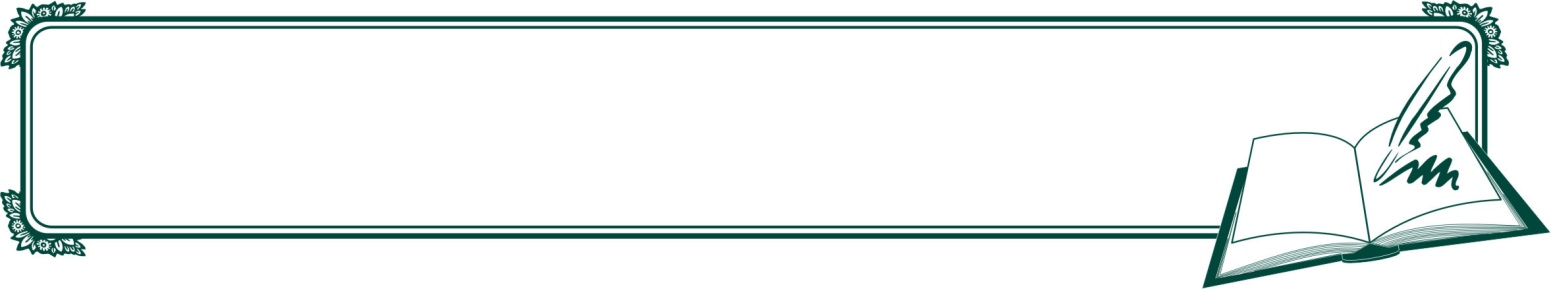 23320 Čoka/Csóka, Potiska br. 18, tel.: 062-400-925  e-mail: mfme@pyrotherm.rsJELENTKEZÉSI LAPCs. Simon István Vers- és Prózamondó TalálkozóNév: _______________________________________________________Lakcím:____________________________________________________Telefon, e-mail cím: ____________________________________________________Település irányítószámmal:_____________________________________ Oktatási intézmény (művelődési egyesület) neve:_______________________________________Felkészítő tanár neve:__________________________________________Felkészítő tanár vagy a kísérő elérhetősége (telefon vagy e-mail):___________________________________________________________Választott vers vagy próza címe:____________________________________Választott vers vagy próza időtartama:_______________________________Dátum:_____________